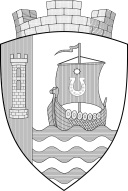 Уважаемый Андрей Александрович!	В ответ на Ваше письмо исх. № 2418/1.0-16 от 26.06.2020 г. в связи с письмом Управления Ленинградской области по обращению с отходами от 25.06.2020 исх. № исх.–уо -887/2020 администрация муниципального образование «Свердловское городское поселение» (далее – администрация) направляет Вам Реестр и схемы размещения площадок накопления ТКО.Одновременно сообщаю, что данная информация размещена на сайте администрации в сети Интернет https://www.sverdlovo-adm.ru/Приложения:Реестр и схемы размещения площадок накопления ТКО на территории МО «Свердловское городское поселение» - на 8-ми листах.Временно исполняющийполномочия главы							             Шорников А.П.РЕЕСТР И СХЕМЫ РАЗМЕЩЕНИЯ ПЛОЩАДОК НАКОПЛЕНИЯ ТКО НА ТЕРРИТРИИ МО «СВЕРДЛОВСКОГО ГОРОДСКОЕ ПОСЕЛЕНИЕ» ВСЕВОЛОЖСКОГО МУНИЦИПАЛЬНОГО РАЙОНА ЛЕНИНГРАДСКОЙ ОБЛАСТИМУНИЦИПАЛЬНОЕ ОБРАЗОВАНИЕСВЕРДЛОВСКОЕ ГОРОДСКОЕ ПОСЕЛЕНИЕВСЕВОЛОЖСКОГО МУНИЦИПАЛЬНОГО РАЙОНАЛЕНИНГРАДСКОЙ ОБЛАСТИАДМИНИСТРАЦИЯ188682, Ленинградская область, Всеволожский район, пос. Свердлова, 2-й микрорайон, д.5БТел: +7-981-154-75-30МУНИЦИПАЛЬНОЕ ОБРАЗОВАНИЕСВЕРДЛОВСКОЕ ГОРОДСКОЕ ПОСЕЛЕНИЕВСЕВОЛОЖСКОГО МУНИЦИПАЛЬНОГО РАЙОНАЛЕНИНГРАДСКОЙ ОБЛАСТИАДМИНИСТРАЦИЯ188682, Ленинградская область, Всеволожский район, пос. Свердлова, 2-й микрорайон, д.5БТел: +7-981-154-75-30Главе администрации МО «Всеволожский муниципальный район» Низовскому А.А.№№ п/пНаименование муниципального образованияДанные о нахождении мест накопления ТКОДанные о нахождении мест накопления ТКО№№ п/пНаименование муниципального образованияАдрес размещения площадки ТКОСхема размещения площадки ТКО12331МО "Свердловское городское поселение"г.п.им. Свердлова, мкрн 1, д. 12МО "Свердловское городское поселение"г.п.им. Свердлова, мкрн 1, д. 373МО "Свердловское городское поселение"г.п.им. Свердлова, мкрн 1, д. 404МО "Свердловское городское поселение"г.п.им. Свердлова, мкрн 1, д. 65МО "Свердловское городское поселение"г.п.им. Свердлова, мкрн 2, д. 556МО "Свердловское городское поселение"г.п.им. Свердлова, мкрн 2, д. 537МО "Свердловское городское поселение"г.п.им. Свердлова, мкрн 1, Западный пр., д. 158МО "Свердловское городское поселение"г.п.им. Свердлова, мкрн 1, Западный пр., дом 10, 129МО "Свердловское городское поселение"г.п.им. Свердлова, мкрн 1, Западный пр., д. 2б10МО "Свердловское городское поселение"д. Невский парклесхоз11МО "Свердловское городское поселение"г.п.им. Свердлова, мкрн 1, Западный пр., д. 1412МО "Свердловское городское поселение"д. Новосаратовка (вблизи Вантового моста)13МО "Свердловское городское поселение"д. Новосаратовка (у дома № 290)14МО "Свердловское городское поселение"п. Красная Заря, у дома № 415МО "Свердловское городское поселение"д. Маслово16МО "Свердловское городское поселение"д. Большие Пороги